COLLECTIVE EVALUATION REPORTFor the (number) Short term (students/ teachers) teaching and learning activity 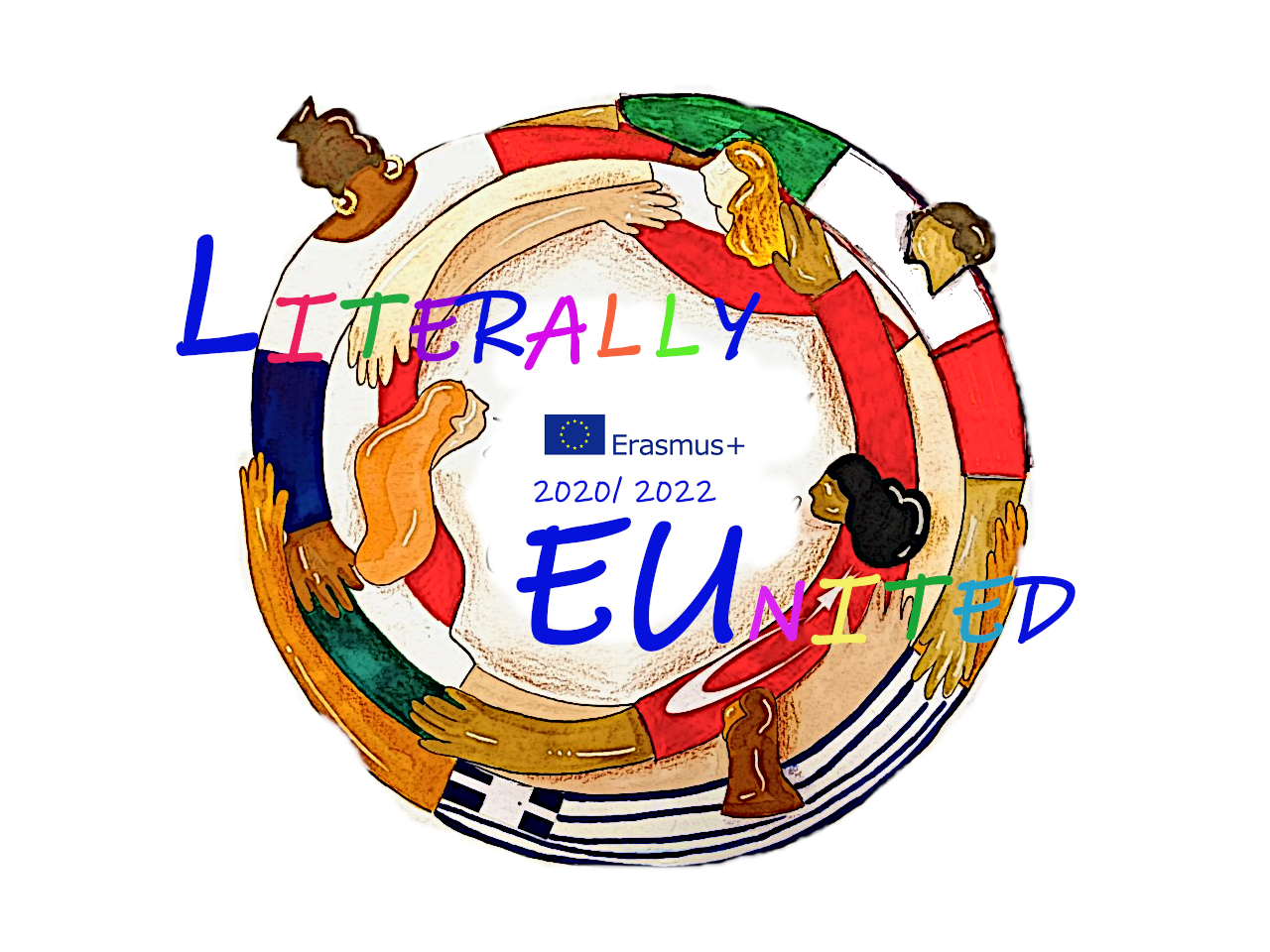 Areas and Activities Discussed/ PresentedDuring the meeting we presented/ discussed the following:Questions raisedTeam CommentsTurkey Team ( number members of staff from Mustafa Kemal Ortaokulu Kültür Mahallesi, Kuyumcuzade Bulvarı, Merkez/Düzce Turkey Kerim Sivrikaya - CO-ORDINATOR-Evaluation of the meeting:Italian Team  number  members of staff from  Istituto Comprensivo Statale San Giorgio STRADALE SAN GIORGIO 29 95121 CATANIA Italy Laura Anselmi - CO-ORDINATOREvaluation of the meeting:France Team number  members of staff from Collège Elsa Triolet, 2 rue Malik Oussékine 77130 Varennes sur Seine, FranceMira Hamrit (Teacher) - CO-ORDINATOR Evaluation of the meeting:Hungary Team (number) members of staff from Szabó Pál Általános Iskola és Alapfokú Muvészeti Iskola, VésztőIstvan Orban - CO-ORDINATOREvaluation of the meeting:Poland Team (number) members of staff from  Szkola Podstawowa nr 30 , Wroclaw Elzbieta Karas - CO-ORDINATOREvaluation of the meeting:Greece Team (number) members of staff from E10013873 GENIKO LYKEIO NEOU SKOPOU, NEOS SKOPOSThekla Kafkia - CO-ORDINATOREvaluation of the meeting: